BRUNEL 3D RESEARCHER DEVELOPMENT TOOL ©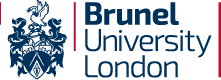 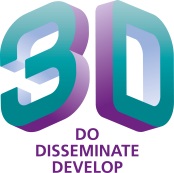 DO	DISSEMINATE	DEVELOPWhat is the purpose of this tool?The 3D tool is intended to provide a common framework to support all Brunel research students to reflect upon, plan and document their development as researchers. How should the tool be used?All research students should complete a self-assessment using the tool and review this with their supervisory team, in particular, with their Researcher Development Advisor (RDA), within one month of registering. The document should subsequently be updated and reviewed with your supervisory team at least once per year1. You should start with your own reflection on your current competency in relation to each of the skills categories listed and identify the skills you wish to develop in both the short and long term. Some examples have been provided under each category for your guidance. This is not an exhaustive list of examples. You may provide other examples or evidence, depending on your specific development needs. Discussion with your supervisory team and RDA would be expected to help you refine your plan and copies of the agreed plan should be held by both you and your supervisory team. In reflecting upon your development needs you should consider your prior experiences, your research and career goals, the specific needs of your discipline, your stage of research and the sector-wide expectations around the training requirements of doctoral researchers2. How do I find relevant training and development opportunities?A wide range of training and development opportunities and resources are available to you within Brunel, online and externally. As well as the support and guidance available to your within your department, an institution-wide Researcher Development Programme is available through the Graduate School. For further advice, contact your RDA, watch the video guide to using the 3D Tool and/or email graduateschool@brunel.ac.uk. _____________________________________1 This may be as part of annual review of progress2 See Research Council UK statement of expectations for doctoral training, the Vitae Researcher Development Framework and QAA Quality code (see supporting documents section below)BRUNEL 3D RESEARCHER DEVELOPMENT TOOL ©DO	DISSEMINATE	DEVELOPYour Information:Your Development Tool:© Brunel University, 2014SUPPORTING DOCUMENTS:Research Councils' UK Statement of Expectations for Doctoral Training Statement of Expectations for Doctoral TrainingThe Research Councils’ ambitions are to develop highly-skilled researchers to achieve impact across the whole economy, as well as developing the next generation of researchers to maintain national capability. Research Councils support doctoral training through a number of mechanisms and the principles set out below apply to all our funded students.   Expectations of the Students •	Students should take responsibility for shaping, managing and directing their research project and training, taking advice from their supervisor. •	Students are expected to develop the higher-level capabilities outlined in the Researcher Development Statement.  •	Where students have the opportunity to work in a non-academic environment, they should maximise the opportunity by seeking to understand the role of research within the organisation and the wider context.•	Students should recognise their responsibility for developing personal career goals during their doctoral training and consider their possible career options, recognising that these may be outside academe. They should ensure that they are aware of the range of advice available and reflect on their training and development needs to assist in their future employability.2) Researcher Development Framework: http://www.vitae.ac.uk/researchers/428241/Vitae-Researcher-Development-Framework.html 3) QAA Quality Code, Chapter B11: Research Degrees http://www.qaa.ac.uk/publications/information-and-guidance/publication?PubID=175#.VCl5yzZwY6Y  Indicator 14: ...Each research student's development needs are identified and agreed jointly by the student and appropriate staff at the start of the degree; these are regularly reviewed and updated as appropriate.4) Research Integrity Code: The Brunel University London Research Integrity Code (available at www.brunel.ac.uk/ric) draws together the principles and supporting policies that apply to the ways in which research at the University is planned, conducted, interpreted and disseminated.  This includes guidance and policy relating to Research Ethics, Research Data Management, Open Access and Publication and Authorship. Students are also encouraged to access our Research Integrity online module, available in Blackboard Learn via the following link http://www.brunel.ac.uk/integrity-training.  ForenameSupervisory TeamPrincipal Supervisor: ForenameSupervisory TeamSupervisory Support: ForenameSupervisory TeamResearcher Development Advisor: SurnameCollege, DepartmentPhD Start DateMode and place of StudyFull-time      Part-time      On campus      Off-campus Current year of studyDate of review meeting where 3D Tool was discussedFundingResearch Council-UK      UK Sponsor      Overseas Sponsor      Self-funded      Brunel-funded (Brunel Staff) Research Council-UK      UK Sponsor      Overseas Sponsor      Self-funded      Brunel-funded (Brunel Staff) Research Council-UK      UK Sponsor      Overseas Sponsor      Self-funded      Brunel-funded (Brunel Staff) Specify any barriers that impede or prevent you from engaging with training/development opportunitiesSpecify any barriers that impede or prevent you from engaging with training/development opportunitiesSKILLSUB-CATEGORY OF SKILLSEVALUATION OF COMPETENCY (INCLUDE RELEVANT EVIDENCE)AGREED TRAINING/DEVELOPMENT NEEDSSkills needed to DO your researchResearch & information literacyTypical examples include Information seekingReferencing and managing databasesResearch methodologies and background knowledge (relevant to discipline)IT Literacy(you may add other examples)This year: Skills needed to DO your researchResearch & information literacyTypical examples include Information seekingReferencing and managing databasesResearch methodologies and background knowledge (relevant to discipline)IT Literacy(you may add other examples)Long-term (to achieve by the end of the PhD):Skills needed to DO your researchCritical thinking & analysis skillsTypical examples include  Data/information analysisProblem solving (relevant to discipline)Innovation and creativityUse of conceptual/theoretical material(you may add other examples)This year:Skills needed to DO your researchCritical thinking & analysis skillsTypical examples include  Data/information analysisProblem solving (relevant to discipline)Innovation and creativityUse of conceptual/theoretical material(you may add other examples)Long-term (to achieve by the end of the PhD):Skills needed to DO your researchResearch ManagementTypical examples include  Professional and research ethics and integrityIntellectual property rightsData protection and confidentialitySeeking and managing fundingProject management (time, resources, teams, risk) (you may add other examples)This year:Skills needed to DO your researchResearch ManagementTypical examples include  Professional and research ethics and integrityIntellectual property rightsData protection and confidentialitySeeking and managing fundingProject management (time, resources, teams, risk) (you may add other examples)Long-term (to achieve by the end of the PhD):SKILLSUB-CATEGORY OF SKILLSEVALUATION OF COMPETENCY (INCLUDE RELEVANT EVIDENCE)AGREED TRAINING/DEVELOPMENT NEEDSSkills needed to DISSEMINATE your researchCommunication skillsTypical examples include  Use of language(s)Academic writingPresentation Skills (vocal, physical, style)Disseminating via alternative modes (Podcasts, Videos, live interviews, journalistic styles, public engagement)(you may add other examples)This year:Skills needed to DISSEMINATE your researchCommunication skillsTypical examples include  Use of language(s)Academic writingPresentation Skills (vocal, physical, style)Disseminating via alternative modes (Podcasts, Videos, live interviews, journalistic styles, public engagement)(you may add other examples)Long-term (to achieve by the end of the PhD):Skills needed to DISSEMINATE your researchEngagement & impactTypical examples include  Knowledge transfer activitiesResearch commercialisationEntrepreneurial venturesInforming policy and practice through research findings(you may add other examples)This year:Skills needed to DISSEMINATE your researchEngagement & impactTypical examples include  Knowledge transfer activitiesResearch commercialisationEntrepreneurial venturesInforming policy and practice through research findings(you may add other examples)Long-term (to achieve by the end of the PhD):Skills needed to DISSEMINATE your researchTeaching & learningTypical examples include  Theory of teaching and learningAcademic practice skillsLab demonstration experiencesTraining, mentoring, coachingDeveloping teaching material (print, electronic)(you may add other examples)This year:Skills needed to DISSEMINATE your researchTeaching & learningTypical examples include  Theory of teaching and learningAcademic practice skillsLab demonstration experiencesTraining, mentoring, coachingDeveloping teaching material (print, electronic)(you may add other examples)Long-term (to achieve by the end of the PhD):SKILLSUB-CATEGORY OF SKILLSEVALUATION OF COMPETENCY (INCLUDE RELEVANT EVIDENCE)AGREED TRAINING/DEVELOPMENT NEEDSSkills needed to DEVELOP your research and careerInter & intrapersonal skillsTypical examples include  Self-reflection, self-analysisMaintaining a healthy work-life balanceAwareness of work environment and sustainabilityCollegialityInfluencing and leadership skillsEmotional intelligence and cultural awareness(you may add other examples)This year:Skills needed to DEVELOP your research and careerInter & intrapersonal skillsTypical examples include  Self-reflection, self-analysisMaintaining a healthy work-life balanceAwareness of work environment and sustainabilityCollegialityInfluencing and leadership skillsEmotional intelligence and cultural awareness(you may add other examples)Long-term (to achieve by the end of the PhD):Skills needed to DEVELOP your research and careerCareer management skills Typical examples include  Exploration and understanding of career optionsNetworking (face-to-face, online, collaborating)Membership of relevant bodiesMonitoring and recognising opportunitiesAcademic portfolio (publications, grants, visiting positions, supervision, lecturing)Skills portfolio (evidence of continuing professional development (CPD))(you may add other examples)This year:Skills needed to DEVELOP your research and careerCareer management skills Typical examples include  Exploration and understanding of career optionsNetworking (face-to-face, online, collaborating)Membership of relevant bodiesMonitoring and recognising opportunitiesAcademic portfolio (publications, grants, visiting positions, supervision, lecturing)Skills portfolio (evidence of continuing professional development (CPD))(you may add other examples)Long-term (to achieve by the end of the PhD):